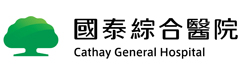 線上刷卡付款單Credit Card Authorization Form地點：台北市大安區仁愛路4段280號電話：(02)2708-2121持卡人姓名(Name)：持卡人姓名(Name)：持卡人姓名(Name)：持卡人姓名(Name)：持卡人姓名(Name)：持卡人姓名(Name)：持卡人姓名(Name)：身分證字號(ID)：身分證字號(ID)：身分證字號(ID)：身分證字號(ID)：身分證字號(ID)：身分證字號(ID)：身分證字號(ID)：收穫地址：□□□收穫地址：□□□收穫地址：□□□收穫地址：□□□收穫地址：□□□收穫地址：□□□收穫地址：□□□收穫地址：□□□收穫地址：□□□收穫地址：□□□收穫地址：□□□收穫地址：□□□收穫地址：□□□收穫地址：□□□收穫地址：□□□收穫地址：□□□收穫地址：□□□收穫地址：□□□收穫地址：□□□收穫地址：□□□收穫地址：□□□收穫地址：□□□收穫地址：□□□收穫地址：□□□收穫地址：□□□收穫地址：□□□收穫地址：□□□收穫地址：□□□收穫地址：□□□收穫地址：□□□收穫地址：□□□收穫地址：□□□收穫地址：□□□收穫地址：□□□電話(Phone)：電話(Phone)：電話(Phone)：電話(Phone)：電話(Phone)：電話(Phone)：電話(Phone)：電話(Phone)：電話(Phone)：電話(Phone)：電話(Phone)：行動電話(Cell)：行動電話(Cell)：行動電話(Cell)：行動電話(Cell)：行動電話(Cell)：行動電話(Cell)：行動電話(Cell)：行動電話(Cell)：行動電話(Cell)：行動電話(Cell)：行動電話(Cell)：行動電話(Cell)：行動電話(Cell)：行動電話(Cell)：行動電話(Cell)：行動電話(Cell)：行動電話(Cell)：行動電話(Cell)：行動電話(Cell)：行動電話(Cell)：行動電話(Cell)：行動電話(Cell)：行動電話(Cell)：發卡銀行(Bank)：發卡銀行(Bank)：發卡銀行(Bank)：發卡銀行(Bank)：發卡銀行(Bank)：發卡銀行(Bank)：發卡銀行(Bank)：發卡銀行(Bank)：發卡銀行(Bank)：發卡銀行(Bank)：發卡銀行(Bank)：發卡銀行(Bank)：發卡銀行(Bank)：發卡銀行(Bank)：發卡銀行(Bank)：發卡銀行(Bank)：發卡銀行(Bank)：發卡銀行(Bank)：發卡銀行(Bank)：發卡銀行(Bank)：發卡銀行(Bank)：發卡銀行(Bank)：發卡銀行(Bank)：發卡銀行(Bank)：發卡銀行(Bank)：發卡銀行(Bank)：發卡銀行(Bank)：發卡銀行(Bank)：發卡銀行(Bank)：發卡銀行(Bank)：發卡銀行(Bank)：發卡銀行(Bank)：發卡銀行(Bank)：發卡銀行(Bank)：卡別(Type)：□VISA □MasterCard □JCB卡別(Type)：□VISA □MasterCard □JCB卡別(Type)：□VISA □MasterCard □JCB卡別(Type)：□VISA □MasterCard □JCB卡別(Type)：□VISA □MasterCard □JCB卡別(Type)：□VISA □MasterCard □JCB卡別(Type)：□VISA □MasterCard □JCB卡別(Type)：□VISA □MasterCard □JCB卡別(Type)：□VISA □MasterCard □JCB卡別(Type)：□VISA □MasterCard □JCB卡別(Type)：□VISA □MasterCard □JCB卡別(Type)：□VISA □MasterCard □JCB卡別(Type)：□VISA □MasterCard □JCB卡別(Type)：□VISA □MasterCard □JCB卡別(Type)：□VISA □MasterCard □JCB卡別(Type)：□VISA □MasterCard □JCB卡別(Type)：□VISA □MasterCard □JCB卡別(Type)：□VISA □MasterCard □JCB卡別(Type)：□VISA □MasterCard □JCB卡別(Type)：□VISA □MasterCard □JCB卡別(Type)：□VISA □MasterCard □JCB卡別(Type)：□VISA □MasterCard □JCB卡別(Type)：□VISA □MasterCard □JCB卡別(Type)：□VISA □MasterCard □JCB卡別(Type)：□VISA □MasterCard □JCB卡別(Type)：□VISA □MasterCard □JCB卡別(Type)：□VISA □MasterCard □JCB卡別(Type)：□VISA □MasterCard □JCB卡別(Type)：□VISA □MasterCard □JCB卡別(Type)：□VISA □MasterCard □JCB卡別(Type)：□VISA □MasterCard □JCB卡別(Type)：□VISA □MasterCard □JCB卡別(Type)：□VISA □MasterCard □JCB卡別(Type)：□VISA □MasterCard □JCB日期(Date)：日期(Date)：日期(Date)：日期(Date)：日期(Date)：日期(Date)：日期(Date)：日期(Date)：日期(Date)：有效日期(Expiry Date)：20   年   月有效日期(Expiry Date)：20   年   月有效日期(Expiry Date)：20   年   月有效日期(Expiry Date)：20   年   月有效日期(Expiry Date)：20   年   月有效日期(Expiry Date)：20   年   月有效日期(Expiry Date)：20   年   月有效日期(Expiry Date)：20   年   月有效日期(Expiry Date)：20   年   月有效日期(Expiry Date)：20   年   月有效日期(Expiry Date)：20   年   月有效日期(Expiry Date)：20   年   月有效日期(Expiry Date)：20   年   月有效日期(Expiry Date)：20   年   月有效日期(Expiry Date)：20   年   月有效日期(Expiry Date)：20   年   月有效日期(Expiry Date)：20   年   月有效日期(Expiry Date)：20   年   月有效日期(Expiry Date)：20   年   月有效日期(Expiry Date)：20   年   月有效日期(Expiry Date)：20   年   月有效日期(Expiry Date)：20   年   月有效日期(Expiry Date)：20   年   月有效日期(Expiry Date)：20   年   月有效日期(Expiry Date)：20   年   月信用卡號(card number)：信用卡號(card number)：信用卡號(card number)：信用卡號(card number)：簽名(Signature)：
(與卡片背後簽名一致)簽名(Signature)：
(與卡片背後簽名一致)簽名(Signature)：
(與卡片背後簽名一致)簽名(Signature)：
(與卡片背後簽名一致)簽名(Signature)：
(與卡片背後簽名一致)簽名(Signature)：
(與卡片背後簽名一致)簽名(Signature)：
(與卡片背後簽名一致)簽名(Signature)：
(與卡片背後簽名一致)簽名(Signature)：
(與卡片背後簽名一致)簽名(Signature)：
(與卡片背後簽名一致)簽名(Signature)：
(與卡片背後簽名一致)簽名(Signature)：
(與卡片背後簽名一致)卡片背面末三碼(Last 3 numbers in the card back)：卡片背面末三碼(Last 3 numbers in the card back)：卡片背面末三碼(Last 3 numbers in the card back)：卡片背面末三碼(Last 3 numbers in the card back)：卡片背面末三碼(Last 3 numbers in the card back)：卡片背面末三碼(Last 3 numbers in the card back)：卡片背面末三碼(Last 3 numbers in the card back)：卡片背面末三碼(Last 3 numbers in the card back)：卡片背面末三碼(Last 3 numbers in the card back)：卡片背面末三碼(Last 3 numbers in the card back)：授權日：授權日：授權日：授權日：授權日：授權日：授權日：授權日：授權日：授權日：授權日：授權日：簽名(Signature)：
(與卡片背後簽名一致)簽名(Signature)：
(與卡片背後簽名一致)簽名(Signature)：
(與卡片背後簽名一致)簽名(Signature)：
(與卡片背後簽名一致)簽名(Signature)：
(與卡片背後簽名一致)簽名(Signature)：
(與卡片背後簽名一致)簽名(Signature)：
(與卡片背後簽名一致)簽名(Signature)：
(與卡片背後簽名一致)簽名(Signature)：
(與卡片背後簽名一致)簽名(Signature)：
(與卡片背後簽名一致)簽名(Signature)：
(與卡片背後簽名一致)簽名(Signature)：
(與卡片背後簽名一致)卡片背面末三碼(Last 3 numbers in the card back)：卡片背面末三碼(Last 3 numbers in the card back)：卡片背面末三碼(Last 3 numbers in the card back)：卡片背面末三碼(Last 3 numbers in the card back)：卡片背面末三碼(Last 3 numbers in the card back)：卡片背面末三碼(Last 3 numbers in the card back)：卡片背面末三碼(Last 3 numbers in the card back)：卡片背面末三碼(Last 3 numbers in the card back)：卡片背面末三碼(Last 3 numbers in the card back)：卡片背面末三碼(Last 3 numbers in the card back)：NO.ItemItemItemItemItemItemItemItemItemItemItemQualityQualityQualityQualityAmountAmountAmountAmountAmountAmountAmountAmountAmountAmountAmountAmountAmountAmountAmountAmountAmountAmount12金額總計(Total Amount)：金額總計(Total Amount)：金額總計(Total Amount)：金額總計(Total Amount)：金額總計(Total Amount)：金額總計(Total Amount)：金額總計(Total Amount)：金額總計(Total Amount)：金額總計(Total Amount)：金額總計(Total Amount)：金額總計(Total Amount)：金額總計(Total Amount)：金額總計(Total Amount)：金額總計(Total Amount)：金額總計(Total Amount)：金額總計(Total Amount)：金額總計(Total Amount)：金額總計(Total Amount)：金額總計(Total Amount)：金額總計(Total Amount)：金額總計(Total Amount)：金額總計(Total Amount)：金額總計(Total Amount)：金額總計(Total Amount)：金額總計(Total Amount)：金額總計(Total Amount)：金額總計(Total Amount)：金額總計(Total Amount)：金額總計(Total Amount)：金額總計(Total Amount)：金額總計(Total Amount)：金額總計(Total Amount)：金額總計(Total Amount)：金額總計(Total Amount)：持卡人同意依照信用卡使用規定，均應按所示之全部金額，付款予發卡銀行。
I hereby declare that I have authorized the charges from my credit card regarding the amount and items states above.持卡人同意依照信用卡使用規定，均應按所示之全部金額，付款予發卡銀行。
I hereby declare that I have authorized the charges from my credit card regarding the amount and items states above.持卡人同意依照信用卡使用規定，均應按所示之全部金額，付款予發卡銀行。
I hereby declare that I have authorized the charges from my credit card regarding the amount and items states above.持卡人同意依照信用卡使用規定，均應按所示之全部金額，付款予發卡銀行。
I hereby declare that I have authorized the charges from my credit card regarding the amount and items states above.持卡人同意依照信用卡使用規定，均應按所示之全部金額，付款予發卡銀行。
I hereby declare that I have authorized the charges from my credit card regarding the amount and items states above.持卡人同意依照信用卡使用規定，均應按所示之全部金額，付款予發卡銀行。
I hereby declare that I have authorized the charges from my credit card regarding the amount and items states above.持卡人同意依照信用卡使用規定，均應按所示之全部金額，付款予發卡銀行。
I hereby declare that I have authorized the charges from my credit card regarding the amount and items states above.持卡人同意依照信用卡使用規定，均應按所示之全部金額，付款予發卡銀行。
I hereby declare that I have authorized the charges from my credit card regarding the amount and items states above.持卡人同意依照信用卡使用規定，均應按所示之全部金額，付款予發卡銀行。
I hereby declare that I have authorized the charges from my credit card regarding the amount and items states above.持卡人同意依照信用卡使用規定，均應按所示之全部金額，付款予發卡銀行。
I hereby declare that I have authorized the charges from my credit card regarding the amount and items states above.持卡人同意依照信用卡使用規定，均應按所示之全部金額，付款予發卡銀行。
I hereby declare that I have authorized the charges from my credit card regarding the amount and items states above.持卡人同意依照信用卡使用規定，均應按所示之全部金額，付款予發卡銀行。
I hereby declare that I have authorized the charges from my credit card regarding the amount and items states above.持卡人同意依照信用卡使用規定，均應按所示之全部金額，付款予發卡銀行。
I hereby declare that I have authorized the charges from my credit card regarding the amount and items states above.持卡人同意依照信用卡使用規定，均應按所示之全部金額，付款予發卡銀行。
I hereby declare that I have authorized the charges from my credit card regarding the amount and items states above.持卡人同意依照信用卡使用規定，均應按所示之全部金額，付款予發卡銀行。
I hereby declare that I have authorized the charges from my credit card regarding the amount and items states above.持卡人同意依照信用卡使用規定，均應按所示之全部金額，付款予發卡銀行。
I hereby declare that I have authorized the charges from my credit card regarding the amount and items states above.持卡人同意依照信用卡使用規定，均應按所示之全部金額，付款予發卡銀行。
I hereby declare that I have authorized the charges from my credit card regarding the amount and items states above.持卡人同意依照信用卡使用規定，均應按所示之全部金額，付款予發卡銀行。
I hereby declare that I have authorized the charges from my credit card regarding the amount and items states above.持卡人同意依照信用卡使用規定，均應按所示之全部金額，付款予發卡銀行。
I hereby declare that I have authorized the charges from my credit card regarding the amount and items states above.持卡人同意依照信用卡使用規定，均應按所示之全部金額，付款予發卡銀行。
I hereby declare that I have authorized the charges from my credit card regarding the amount and items states above.持卡人同意依照信用卡使用規定，均應按所示之全部金額，付款予發卡銀行。
I hereby declare that I have authorized the charges from my credit card regarding the amount and items states above.持卡人同意依照信用卡使用規定，均應按所示之全部金額，付款予發卡銀行。
I hereby declare that I have authorized the charges from my credit card regarding the amount and items states above.持卡人同意依照信用卡使用規定，均應按所示之全部金額，付款予發卡銀行。
I hereby declare that I have authorized the charges from my credit card regarding the amount and items states above.持卡人同意依照信用卡使用規定，均應按所示之全部金額，付款予發卡銀行。
I hereby declare that I have authorized the charges from my credit card regarding the amount and items states above.持卡人同意依照信用卡使用規定，均應按所示之全部金額，付款予發卡銀行。
I hereby declare that I have authorized the charges from my credit card regarding the amount and items states above.持卡人同意依照信用卡使用規定，均應按所示之全部金額，付款予發卡銀行。
I hereby declare that I have authorized the charges from my credit card regarding the amount and items states above.持卡人同意依照信用卡使用規定，均應按所示之全部金額，付款予發卡銀行。
I hereby declare that I have authorized the charges from my credit card regarding the amount and items states above.持卡人同意依照信用卡使用規定，均應按所示之全部金額，付款予發卡銀行。
I hereby declare that I have authorized the charges from my credit card regarding the amount and items states above.持卡人同意依照信用卡使用規定，均應按所示之全部金額，付款予發卡銀行。
I hereby declare that I have authorized the charges from my credit card regarding the amount and items states above.持卡人同意依照信用卡使用規定，均應按所示之全部金額，付款予發卡銀行。
I hereby declare that I have authorized the charges from my credit card regarding the amount and items states above.持卡人同意依照信用卡使用規定，均應按所示之全部金額，付款予發卡銀行。
I hereby declare that I have authorized the charges from my credit card regarding the amount and items states above.持卡人同意依照信用卡使用規定，均應按所示之全部金額，付款予發卡銀行。
I hereby declare that I have authorized the charges from my credit card regarding the amount and items states above.持卡人同意依照信用卡使用規定，均應按所示之全部金額，付款予發卡銀行。
I hereby declare that I have authorized the charges from my credit card regarding the amount and items states above.持卡人同意依照信用卡使用規定，均應按所示之全部金額，付款予發卡銀行。
I hereby declare that I have authorized the charges from my credit card regarding the amount and items states above.